Das Sonnenblumennöl-TeelichtMaterialien: 		Mörser und Pistill, Messzylinder, Becherglas, Heizplatte mit Magnetrührer, Rührfisch, Trichter, Filterpapier, Teelicht, Feuerzeug, SonenblumenkerneChemikalien:		200 mL n-HeptanDurchführung: 			Die Sonnenblumenkerne werden zunächst grob zermösert. Es werden 200 mL n-Heptan hinzugegeben, um das Öl zu extrahieren. Das Gemisch wird weiter zemörsert. Anschließend werden die zerkleinerten Sonnenblumenkerne abfiltriert und das Filtrat in einem 250 mL Becherglas aufgefangen. Das Filtrat wird unter Rühren im Abzug auf 98°C erhitzt, sodass das n-Heptan verdampft, bis die Lösung nicht mehr siedet.  Aus dem Teelicht wird das Wachs entfernt, der Docht wieder in der Mitte platziert und das Öl eingegossen (es wurden 9.5 g Öl erhalten, welche genau in das Teelicht passten). Beobachtung:			Es wird eine ölige, gelbe Flüssigkeit erhalten, die als Kerze brennen kann. 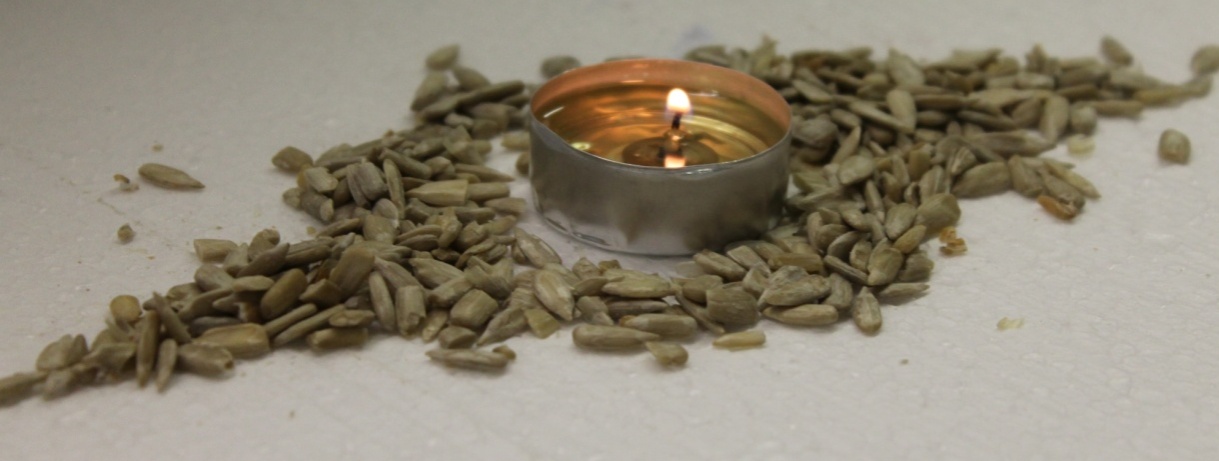 Abb. 1 -  Das Sonnenblumenöl-Teelicht.Deutung:			Das n-Heptan löst das Öl aus den Sonnenblumenkernen, weil sich Gleiches in Gleichem löst. Es verdampft beim Erhitzen. Das Öl aus den Sonnenblumenkernen kann brennen.  Entsorgung:	Das n-Heptan wird über den Abzug entsorgt. Die Sonnenblumenkerne samt Filterpapier sind im Feststoffbehälter zu entsorgen.  Literatur:	Blume R. (1994): Chemie für Gymnasien. Organische Chemie. Themenheft 1, 4. Cornelsen Verlag: Berlin. GefahrenstoffeGefahrenstoffeGefahrenstoffeGefahrenstoffeGefahrenstoffeGefahrenstoffeGefahrenstoffeGefahrenstoffeGefahrenstoffen-Heptann-Heptann-HeptanH: 225-304-3015-336-410H: 225-304-3015-336-410H: 225-304-3015-336-410P: 210-273-301+310-331-302+352-403+236P: 210-273-301+310-331-302+352-403+236P: 210-273-301+310-331-302+352-403+236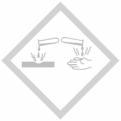 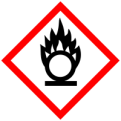 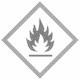 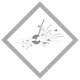 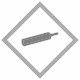 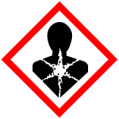 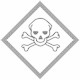 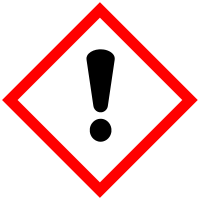 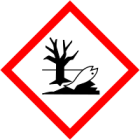 